Приложение к письмуот __________№_____НАЗВАНО ЛУЧШЕЕ И ХУДШЕЕ СГУЩЕННОЕ МОЛОКОРоскачество завершило веерное исследование сгущенного молока и выяснило, можно ли сегодня купить «то самое» сгущенное молоко, вкус которого еще помнят наши мамы и бабушки. Какие марки действительно сделаны по ГОСТу, а какие производят «сгущенку» под видом сгущенного молока. Заодно расскажем, в чем разница между этими продуктами.В исследовании участвовало 30 продуктов 29 торговых марок. Два из них не вошли в основной рейтинг: производители честно заявили, что это лишь молочный продукт, изготовленный не из чистого молока, а из молочной сыворотки либо с добавлением растительных жиров. Качество таких продуктов также важно, поскольку покупатели часто путают их с настоящим сгущенным молоком. Результаты исследования данных товаров даются справочно, они не участвуют в рейтинге, так как оценивать их по критериям качества, предъявляемым к настоящему сгущенному молоку, нельзя.СГУЩЕННОЕ МОЛОКО – ЭТО НЕ СГУЩЕНКАСгущенное молоко сделано из цельного молока с добавлением сахара. Если используется молочная сыворотка и/или в молоко добавляется крахмал, растительный жир и так далее, то это уже более дешевый молокосодержащий продукт, который часто продается под названием «сгущенка».ЛУЧШЕЕ СГУЩЕННОЕ МОЛОКОПо результатам исследования два продукта могут претендовать на получение российского Знака качества: это сгущенное молоко ТМ «Ирбитское» и «Алексеевское». Оно изготовлено по ГОСТу и соответствует всем требованиям: вкусное, в меру сладкое, изготовлено из хорошего сырья.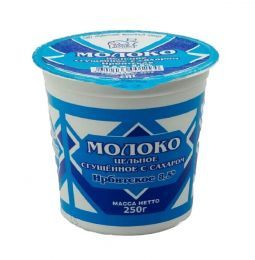 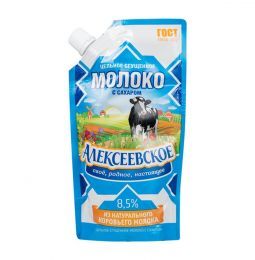 ХУДШЕЕ СГУЩЕННОЕ МОЛОКОВнизу рейтинга оказались продукты с признаками фальсификации, нарушениями по микробиологии, с не заявленными в маркировке консервантами и другими нарушениями.В продукции ТМ «Тяжин», «Лента» и «Главпродукт» обнаружены фитостерины, которые указывают на замену молочного жира растительным. В товары «Лента» и «Главпродукт» к тому же, предположительно, внесли животный жир, а еще в них выявили незаявленный консервант – сорбиновую кислоту. В ТМ «Лента» повышен уровень микробной обсемененности.Кроме этого, выявили другие нарушения и несоответствия, которые снизили балл остальным продуктам.МИКРОБИОЛОГИЧЕСКАЯ БЕЗОПАСНОСТЬКишечную палочку нашли в ТМ «Любимое молоко» и «Простоквашино». У ТМ 7 товаров («Лента», «Молочный союз», Spar, «Любимая классика», «Молочная страна», «Любимое молоко», «Белгородские молочные продукты») превышен показатель общей бактериальной обсемененности (КМАФАнМ).КАЧЕСТВО СЫРЬЯУ ряда товаров  также выявили несоответствия по жирнокислотному составу. На него влияют многие факторы: от наличия в молоке добавленных растительных или животных жиров до сезона и региона сбора молока, особенностей питания коровы.Также выявлены отклонения по таким параметрам, как массовая доля белка (белок свидетельствует о пищевой ценности продукта), массовая доля сухого молочного остатка и массовая доля сухого обезжиренного молочного остатка (может косвенно указывать на то, что молоко разбавлено водой или восстановлено из сухого): все они говорят о недостатках в исходном качестве сырья.ВКУС И ЗАПАХГОСТ требует, чтобы вкус у сгущенного молока был сладкий, чистый, с выраженным вкусом и запахом пастеризованного молока, без посторонних привкусов. Допускается недостаточно выраженный вкус молока, если продукт изготовлен на обезжиренном молоке. Цвет должен быть равномерным, белым, с кремовым оттенком.У сгущенного молока «Молочная страна» и «Любимое молоко» эксперты зафиксировали «мыльный» привкус, а у «СКЗ» еще и затхлый.САХАРСогласно ГОСТу, содержание сахара должно варьировать в диапазоне от 43,5 до 45,5%.Максимум сахара  зафиксировали в изготовленном по ТУ товаре ТМ «Густияр» (51,64%).Превышения есть и у сделанных по ГОСТу (и, следовательно, нарушивших его) товаров «Молочная страна» (46,94%), «СКЗ» (46,55%) и «Волоконовское» (47,92%).https://rskrf.ru/news/nazvano-luchshee-i-khudshee-sgushchennoe-moloko/